Pracovní sešity pro 9. ročník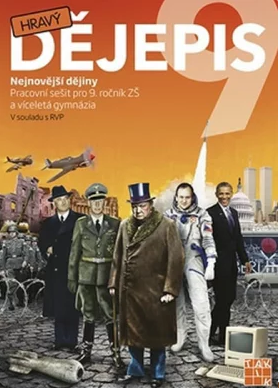 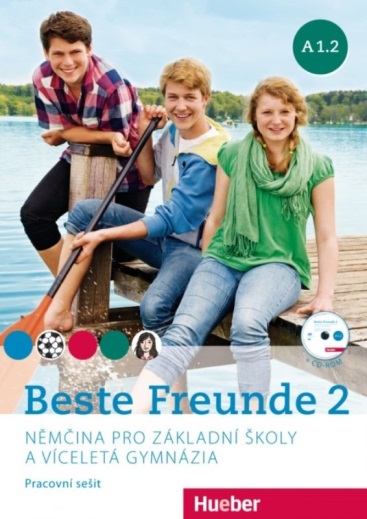 nakladatelství: TAKTIKtento sešit mají z 8. ročníku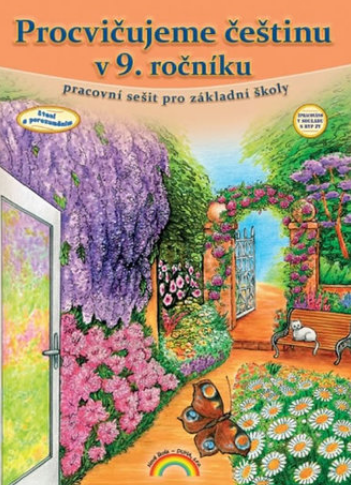 Nová škola - DUHA